ПРОЕКТ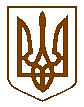 ПЕРВОМАЙСЬКА МІСЬКА РАДАМиколаївської області       ____  СЕСІЯ                      ______  СКЛИКАННЯРІШЕННЯвід _______________  № ____Про затвердження Положень територіального центру соціальногообслуговування (надання соціальних  послуг) м. Первомайська Відповідно до  частини 4 статті 54 Закону України "Про місцеве самоврядування в Україні", на виконання постанови Кабінету Міністрів України від 29.12.2009 року №1417 «Деякі питання діяльності територіальних центрів соціального обслуговування (надання соціальних послуг)» зі змінами, внесеними згідно Постанов Кабінету Міністрів України станом на 23.12.2015р., у відповідності з постановами Кабінету міністрів України від 14.01.2004р. № 12 «Про порядок надання платних соціальних послуг та затвердження їх переліку»,   від 19 грудня 2012 р. № 1184  «Про затвердження Порядку надання соціальних послуг із встановленням диференційованої плати»,для забезпечення  організації надання  соціальних послуг, вдосконалення роботи структурних підрозділів,   міська радаВИРІШИЛА:Затвердити Положення про умови та порядок надання платних соціальних послуг територіальним центром соціального обслуговування (надання соціальних послуг) м. Первомайськ, що додається.Затвердити Положення про умови та порядок надання соціальних послуг із встановленням диференційованої плати в територіальному центрі соціального обслуговування (надання соціальних послуг) м. Первомайськ, що додається.Відповідальність за виконання даного рішення покласти на  заступника міського голови, начальника управління соціального захисту населення.Контроль за виконанням даного рішення покласти на постійну комісію міської ради з питань духовності, освіти, науки, культури, молодіжної політики, спорту, соціального захисту населення, охорони здоров'я, материнства та дитинства Міський голова                                                                                 Л.Г. ДромашкоГрушанський3 41 21Затвердженорішенням міської ради__.__.2016р. № ___Положення про умови та порядок  надання соціальних послуг із встановленням диференційованої плати в територіальному центрі соціального обслуговування (надання соціальних послуг) м. Первомайськ1. Це  Положення визначає механізм надання соціальних послуг із встановленням диференційованої плати (далі – соціальні послуги) в територіальному центрі соціального обслуговування (надання соціальних послуг) м. Первомайська (далі – територіальний центр).2. Соціальні послуги в обсягах, визначених державними стандартами соціальних послуг, надаються територіальним центром із залученням бюджетних коштів.3. Соціальні послуги надаються особам, які мають право на їх отримання відповідно до Закону України «Про соціальні послуги», крім осіб, які мають право отримувати такі послуги безоплатно.4. Диференційована плата за надання соціальних послуг установлюється в розмірі 12 відсотків середньомісячного сукупного доходу особи, яка потребує їх надання, за останні шість місяців.Розмір щомісячної диференційованої плати за надання соціальних послуг не може перевищувати вартості послуг, що надаються протягом місяця.Розмір диференційованої плати за надання соціальних послуг розраховується на підставі тарифів на платні соціальні послуги, що обчислені відповідно до Порядку регулювання тарифів на платні соціальні послуги, затвердженого постановою Кабінету Міністрів України  від 9 квітня 2005 р. №268.5. Різниця між розміром диференційованої плати та вартістю соціальної послуги відшкодовується відповідно до законодавства.6. Для отримання соціальних послуг особа, яка потребує їх надання, подає управлінню  соціального захисту населення Первомайської  міської ради (далі – управлінню соціального захисту):заяву із зазначенням згоди на оброблення персональних даних;копію паспорта або іншого документа, що посвідчує особу (за наявності);довідку про доходи за останні шість місяців;у випадках, передбачених законодавством – медичний висновок про здатність до самообслуговування та потребу в постійній сторонній допомозі або виписку з медичної карти амбулаторного стаціонарного хворого;копію довідки про встановлення групи інвалідності (за наявності).У разі, коли особа, яка потребує надання соціальних послуг, за віком або станом здоров’я  неспроможна самостійно прийняти рішення про необхідність їх надання, таке рішення може прийняти опікун чи піклувальник, органи опіки та піклування відповідно до законодавства.Управління соціального захисту, до якого звернулась особа щодо надання соціальних послуг, складає протягом трьох днів акт обстеження матеріально-побутових умов проживання такої особи (за згодою) за формою, встановленою Мінсоцполітики, який разом із зазначеними документами надається на розгляд комісії, призначеної  для прийняття відповідного рішення.7. Рішення щодо надання соціальних послуг зі встановлення диференційованої плати  приймається   комісією  в установленому порядку протягом 15 днів з дати подання документів, зазначених у пункті 6 цього Порядку, та акта обстеження матеріально-побутових умов проживання особи, яка потребує їх надання (за наявності).Про прийняте рішення комісія  письмово повідомляє протягом трьох  робочих днів управління соціального захисту, до якого звернулась особа, щодо надання соціальних послуг.Після прийняття та отримання рішення (або протоколу) про надання соціальних послуг із встановленням диференційованої плати, територіальним центром укладається  відповідний договір з отримувачем таких послуг, примірна форма якого затверджується Мінсоцполітики.8. Соціальні послуги надаються з дня укладення відповідного договору між територіальним центром та отримувачем соціальних послуг.9. Диференційована плата за надання соціальних послуг встановлюється на календарний рік.10. Соціальні послуги понад обсяги, визначені державними стандартами соціальних послуг, надаються за плату. Заступник міського голови,начальник управління соціальногозахисту населення						О.А.Колесніченко